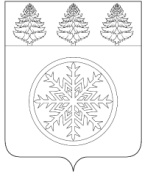 РОССИЙСКАЯ ФЕДЕРАЦИЯИРКУТСКАЯ ОБЛАСТЬАдминистрацияЗиминского городского муниципального образованияП О С Т А Н О В Л Е Н И Еот  15.06.2023                                    Зима                                                             № 487Об организации и проведении празднования 280-летия основания города ЗимыУчитывая историческую значимость основания Зиминского станца в 1743 году, во исполнение статьи 30 Федерального закона от 08.11.2007 № 257-ФЗ «Об автомобильных дорогах и дорожной деятельности в Российской Федерации и о внесении изменений в отдельные законодательные акты Российской Федерации», руководствуясь статьями 5, 28 Устава Зиминского городского муниципального образования, администрация Зиминского городского муниципального образованияП О С Т А Н О В Л Я Е Т: 	1. Организовать 24 июня 2023 года на территории Зиминского городского муниципального образования праздничные мероприятия, посвященные празднованию 280-летия основания города Зимы (далее - День города).	2. Утвердить: - время проведения Дня города - с 11 часов 00 минут до 23 часов 45 минут;- места проведения Дня города – Привокзальная площадь, улица Кирова, площадь Дома культуры им. А.Н. Гринчика, стадион «Локомотив», площадь Кинодосугового центра «Россия»;- план проведения Дня города 24 июня 2023 года (приложение № 1);- планы размещения рабочих площадок, перекрытий улиц, оцепления  при проведении дневной и вечерней программ в День города 24 июня 2023 года (приложения №№ 2, 3).3. Назначить ответственных за:- руководство подготовкой и проведением Дня города - заместителя мэра городского округа по социальным вопросам Костикову О.В.;- обеспечение координации деятельности городских служб и ведомств по  антитеррористической защищенности объектов в местах проведения Дня города - отдел ГО, ЧС и ОПБ администрации Зиминского городского муниципального образования (далее – ЗГМО) (Вельможин В.М.);- проведение мероприятий в День города: «Управление по развитию культурной сферы и библиотечного обслуживания» ЗГМО (Тосенко В.М.), управление экономической и инвестиционной политики администрации ЗГМО (Степанова Л.В.), отдел по физической культуре и спорту администрации ЗГМО (Калашникова И.А.), отдел по молодежной политике администрации ЗГМО (Шевлякова Д.Н.)  согласно приложению № 1 к настоящему постановлению; - техническое сопровождение Дня города – ЗГМКУ «Служба ремонта объектов социальной сферы» (Костянкин В.Ф.);- организацию уборки мусора в местах проведения мероприятий до начала и после проведения Дня города, а также установку контейнеров для мусора – МКУ «Чистый город» (Лашкин Е.Н.) согласно приложениям №№ 2,3 к настоящему постановлению; - организацию движения общественного транспорта, извещение перевозчиков – Комитет жилищно-коммунального хозяйства, транспорта и связи администрации ЗГМО (Пыжьянов Н.И.).4.  Временно ограничить движение автомобильного транспорта 24 июня 2023 года на следующих автомобильных дорогах: 4.1 с 10 часов 00 минут до 11 часов 40 минут:-  на участке улицы Лазо от улицы Садовой до улицы Проминского;- по улице Кирова от начала привокзальной площади до улицы Проминского;- ограничить въезд на аллею Перова со стороны железнодорожного вокзала согласно приложению № 3 к настоящему постановлению;4.2 с 10 часов 00 минут до 16 часов 00 минут:- по улице Григорьева от улицы Садовой до улицы Проминского;- ограничить въезд на площадь Дома культуры им. А.Н. Гринчика согласно приложению № 3 к настоящему постановлению;4.3 с 19 часов 30 минут 24 июня 2023 года до 01 часов 00 минут 25 июня 2023 года  по улице Ленина от улицы Коммунистической до улицы Октябрьской для проведения вечерней программы;4.4 с 19 часов 00 минут до 24 часов 00 минут по улице Коммунистической от улицы К. Маркса до улицы Ленина для обеспечения зоны безопасности площадки по запуску салюта согласно приложению № 3 к настоящему постановлению.5. Предложить:5.1 МО МВД РФ «Зиминский» (Филимонов А.А.) (по согласованию):- организовать охрану общественного порядка в местах проведения Дня города;- организовать движение автотранспортных средств и обеспечить контроль соблюдения режима временного ограничения в соответствии с пунктом 4 настоящего постановления;- организовать охрану выделенной зоны около сцены на площади Кинодосугового центра «Россия» (приложение № 3) и гримерной комнаты в Кинодосуговом центре «Россия», где будут находиться артисты из города Москвы Александр Добронравов и его команда;5.2 5 Пожарно-спасательному отряду Федеральной противопожарной службы Государственной противопожарной службы Главного управления МЧС России по Иркутской области (Ильюшонок А.В.) (по согласованию) обеспечить противопожарную безопасность во время запуска салюта в месте проведения Дня города на площади Кинодосугового центра «Россия (приложение № 3);	5.3 ОГБУЗ «Зиминская городская больница» (Наливкина Н.Э.) (по согласованию) обеспечить медицинское сопровождение Дня города в местах проведения мероприятий (приложения №№ 2,3).6. Разместить настоящее постановление на официальном сайте администрации ЗГМО в информационно-телекоммуникационной сети «Интернет».  7.  Контроль исполнения настоящего постановления оставляю за собой.Мэр Зиминского городскогомуниципального образования                                                                             А.Н. КоноваловПриложение № 1 УТВЕРЖДЕН постановлением  администрации ЗГМОот «15 » июня  № 487 ПЛАНпроведения Дня города 24 июня 2023 годаТосенко Виктор Михайлович,8(39554) 3-17-56№п/пМероприятиеМесто проведенияВремя проведенияОтветственные1 Построение, начало движения праздничного шествияПривокзальная площадь (от начала привокзальной площади по улице Кирова до памятника Электровозу ВЛ22М-692) 10 часов 00 минут -11 часов00 минутУправление экономической и инвестиционной политики администрации ЗГМО (Степанова Л.В.),«Управление по развитию культурной сферы и библиотечного обслуживания» ЗГМО(Тосенко В.М.)2Праздничное шествиеПривокзальная площадь – стадион «Локомотив»11 часов 00 минут – 11 часов 20 минутУправление экономической и инвестиционной политики администрации ЗГМО (Степанова Л.В.),«Управление по развитию культурной сферы и библиотечного обслуживания» ЗГМО(Тосенко В.М.)3Праздничная программа -поздравление любимому городу «Мы лучше города не знаем, мы чувствуем его душой»Стадион «Локомотив»11 часов 20 минут -13 часов 00 минут«Управление по развитию культурной сферы и библиотечного обслуживания» ЗГМО(Тосенко В.М.)4Областная выставка декоративных голубей «Птица мира, предвестник добра!»Сквер Дома культуры им. А.Н. Гринчика12 часов 00 минут -  16 часов 00 минут«Управление по развитию культурной сферы и библиотечного обслуживания» ЗГМО(Тосенко В.М.)5Творческие программы «Живем, творим, радуемся!»Площадь Дома культуры им. А.Н. Гринчика12 часов 00 минут -  16 часов 00 минут«Управление по развитию культурной сферы и библиотечного обслуживания» ЗГМО(Тосенко В.М.)5- библиотечный фестиваль «БиблиоФест»Площадь Дома культуры им. А.Н. Гринчика12 часов 00 минут -  16 часов 00 минут«Управление по развитию культурной сферы и библиотечного обслуживания» ЗГМО(Тосенко В.М.)5- выставка декоративно-прикладного творчества «280 славных лет!»Площадь Дома культуры им. А.Н. Гринчика12 часов 00 минут -  16 часов 00 минут«Управление по развитию культурной сферы и библиотечного обслуживания» ЗГМО(Тосенко В.М.)5- выставка картин преподавателей, учащихся детской художественной школы «Мотивы родного города»Площадь Дома культуры им. А.Н. Гринчика12 часов 00 минут -  16 часов 00 минут«Управление по развитию культурной сферы и библиотечного обслуживания» ЗГМО(Тосенко В.М.)- концертная программа Духового оркестра «Аккорд  мелодии зиминской»«Управление по развитию культурной сферы и библиотечного обслуживания» ЗГМО(Тосенко В.М.)6Молодежная праздничная программа «#Двигайся!Навстречу»Площадь Дома культуры им. А.Н. Гринчика12 часов 00 минут -  16 часов 00 минутОтдел по молодежной политике администрации ЗГМО (Шевлякова И.А.)7Спортивные мероприятияОтдел по физической культуре и спорту администрации ЗГМО(Калашникова И.А.)7- уличный футбол «Панна»Стадион «Локомотив»13 часов 00 минутОтдел по физической культуре и спорту администрации ЗГМО(Калашникова И.А.)7- ГТО «Путь к успеху!»Стадион «Локомотив»13 часов 00 минутОтдел по физической культуре и спорту администрации ЗГМО(Калашникова И.А.)7- турнир по волейболу среди мужских и женских команд Стадион «Локомотив»13 часов 00 минутОтдел по физической культуре и спорту администрации ЗГМО(Калашникова И.А.)7- футбольный матч чемпионовФизкультурно-оздоровительный комплекс «Сибирь»13 часов 00 минутОтдел по физической культуре и спорту администрации ЗГМО(Калашникова И.А.)7- шахматно-шашечный турнирПлощадь Дома культуры им. А.Н. Гринчика12 часов 00 минут  Отдел по физической культуре и спорту администрации ЗГМО(Калашникова И.А.)7- турнир по стритболу среди мужских и женских командСпортивная площадка по ул.Щорса, 313 часов00 минутОтдел по физической культуре и спорту администрации ЗГМО(Калашникова И.А.)8Ярмарка «Покупаем местное!»Площадь Дома культуры им. А.Н. ГринчикаПлощадь Кинодосугового центра «Россия»11 часов 00 минут –16 часов 00 минут20 часов 00 минут – 23 часа 30 минутОтдел экономики управления экономической и инвестиционной политики администрации ЗГМО(Потапова С.Н.)9Парк аттракционов «Территория детства»Территория у Дома культуры им. А.Н. Гринчикав течение дня«Управление по развитию культурной сферы и библиотечного обслуживания» ЗГМО(Тосенко В.М.)10Вечерняя концертная программа «Зима – любимый город!».В программе:  - концерт творческих коллективов города;- певица ПАША (г. Иркутск)- Сергей Серышев и группы «BURRN»,- певец и композитор  Александр Добронравов (г. Москва)Площадь Кинодосугового центра «Россия20 часов 00 минут -23 часа 30 минут«Управление по развитию культурной сферы и библиотечного обслуживания» ЗГМО(Тосенко В.М.)11 Праздничный салютПлощадка для запуска за автостоянкой администрации23 часа 30 минут23 часа  45 минутОтдел ГО, ЧС и ОПБ администрации ЗГМО (Вельможин В.М.),«Управление по развитию культурной сферы и библиотечного обслуживания» ЗГМО(Тосенко В.М.)